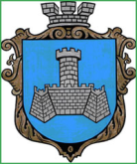 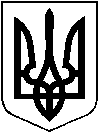 УКРАЇНАВІННИЦЬКОЇ ОБЛАСТІМІСТО ХМІЛЬНИКРОЗПОРЯДЖЕННЯМІСЬКОГО ГОЛОВИвід 11 жовтня 2021 р.                                                                               №515-рПро відзначення працівників юридичної сфери з нагоди Дня юристаВраховуючи лист директора Козятинського місцевого центру з надання безоплатної правової допомоги Комара О.С. від 04.10.2021 року №4206/01-24, на виконання п. 3 розділу 6 Міської програми розвитку культури та духовного відродження Хмільницької міської ТГ на 2019-2021 роки, затвердженої рішенням 53 сесії міської ради 7 скликання від 19.10.2018 року № 1695 (зі змінами), відповідно до рішення 53 сесії міської ради 7 скликання від 19.10.2018 року № 1696 «Про Порядки використання коштів міського бюджету, передбачених на фінансування Міської програми розвитку культури та духовного відродження Хмільницької міської ТГ на 2019-2021 роки» (зі змінами), керуючись ст.ст. 42, 59 Закону України «Про місцеве самоврядування в Україні»:Вручити Подяки міського голови з нагоди професійного свята - Дня юриста:- Мариніч Ганні Вікторівні, начальнику відділу «Хмільницьке бюро правової допомоги»;- Козачок – Фесенко Юлії Вікторівні, начальнику відділу «Хмільницьке бюро правової допомоги».2. Затвердити кошторис витрат (додається).3. Контроль за виконанням цього розпорядження покласти на керуючого справами виконавчого комітету міської ради Маташа С.П.Міський голова                                                                Микола ЮРЧИШИНС. МаташС. ЄрошенкоО. ТендерисН. БуликоваДодатокдо розпорядження міського головивід 11 жовтня 2021 р. №515-рКОШТОРИС ВИТРАТМіський голова                                                                          Микола ЮРЧИШИН№з/пНазва видатків КФКВКЕКВКількість(штук) Ціна (грн.)Сума/грн1.Придбання рамок0201802210221,9043,8 грн.2.Придбання троянд 0201802210260120,0 грн.--ВСЬОГО:--------------------168,8 грн.